§6356.  Enactment -- Article VI1.  Effective date.  This compact shall enter into force and effect as to a state one year from the date it has taken whatever action may be necessary pursuant to its required processes to make this compact part of the laws of such state and the appropriate authority of such state shall have deposited a duly authenticated copy of its statute, proclamation, order or similar official pronouncement having the force of law and embodying this compact as law with the appropriate officer or agency of each of the states party thereto. In the statute, proclamation, order or similar act by which a state adopts this compact, it shall specify the officer or agency with whom the documents referred to in this Article shall be deposited.2.  Applicability.  Unless the statute, proclamation, order or similar act by which a state adopts this compact shall specify otherwise, and name the states with which the state intends to compact, such adoption shall apply to all other states then party to or who may subsequently become party to this compact. In the event that a state shall enter this compact with some states but not with others, the deposit of documents required by subsection 1 shall be effected only with those states to which the adopting state specifies an intention to be bound.The State of Maine claims a copyright in its codified statutes. If you intend to republish this material, we require that you include the following disclaimer in your publication:All copyrights and other rights to statutory text are reserved by the State of Maine. The text included in this publication reflects changes made through the First Regular and First Special Session of the 131st Maine Legislature and is current through November 1. 2023
                    . The text is subject to change without notice. It is a version that has not been officially certified by the Secretary of State. Refer to the Maine Revised Statutes Annotated and supplements for certified text.
                The Office of the Revisor of Statutes also requests that you send us one copy of any statutory publication you may produce. Our goal is not to restrict publishing activity, but to keep track of who is publishing what, to identify any needless duplication and to preserve the State's copyright rights.PLEASE NOTE: The Revisor's Office cannot perform research for or provide legal advice or interpretation of Maine law to the public. If you need legal assistance, please contact a qualified attorney.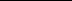 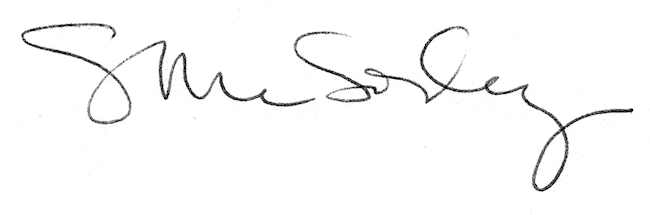 